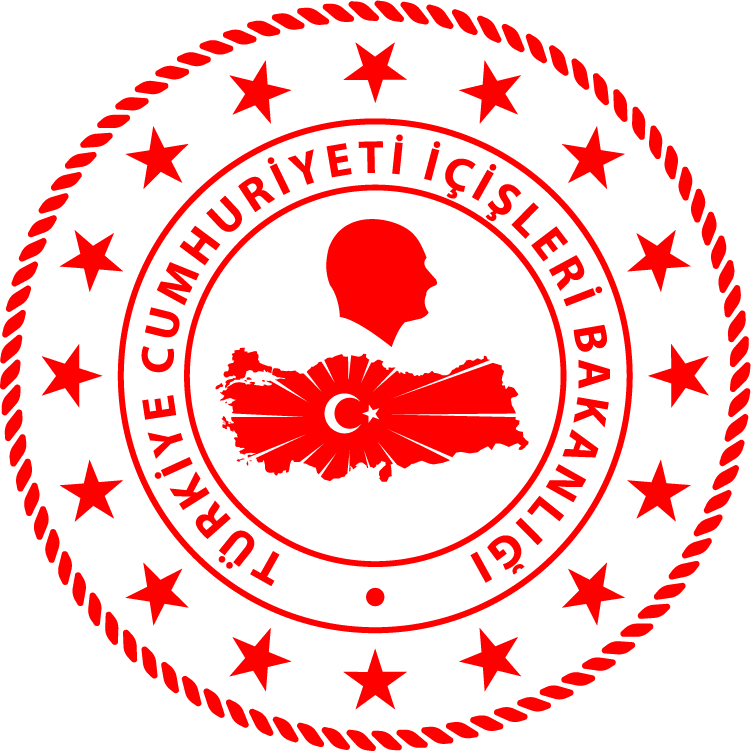 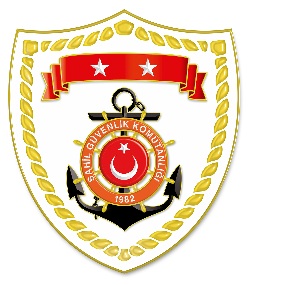 Karadeniz BölgesiMarmara BölgesiEge BölgesiDoğu Anadolu BölgesiS.
NoTARİHMEVKİ VE ZAMANKURTARILAN SAYISIKURTARILAN/YEDEKLENEN TEKNE SAYISIAÇIKLAMA108 Temmuz 2020SİNOP/Merkez
14.013-Karakum Plajı’ndan denize giren 3 şahsın akıntı nedeniyle kayalıklara çıktıkları ve mahsur kaldıklarının bilgisi alınması üzerine bahse konu şahıslar kayalıklardan alınarak sahile intikal ettirilmiştir.S.
NoTARİHMEVKİ VE ZAMANKURTARILAN SAYISIKURTARILAN/YEDEKLENEN TEKNE SAYISIAÇIKLAMA108 Temmuz 2020İSTANBUL
17.15--Fatih Sultan Mehmet Köprüsü’nden denize atlayan 1 şahsın bulunması maksadıyla başlatılan arama kurtarma faaliyetleri neticesinde, şahsın cansız bedeni deniz yüzeyinden alınarak Anadolu Hisarı İskelesi’nde bulunan 112 Acil Sağlık Ambulansına teslim edilmiştir.S.
NoTARİHMEVKİ VE ZAMANKURTARILAN SAYISIKURTARILAN/YEDEKLENEN TEKNE SAYISIAÇIKLAMA108 Temmuz 2020MUĞLA/Datça
01.4561Hisarönü açıklarında makine arızası nedeniyle sürüklenen motoryat, içerisinde bulunan 6 şahıs ile birlikte yedeklenerek Datça demir mevkiine intikal ettirilmiştir.208 Temmuz 2020İZMİR/Aliağa
15.2021Yenişakran açıklarında lastik bot ile denize açılan 2 şahsın olumsuz deniz/hava şartları nedeniyle geri dönemediği bilgisinin alınması üzerine bahse konu lastik bot, içerisindeki şahıslarla birlikte yedeklenerek Yenişakran İskelesi’ne intikal ettirilmiştir.308 Temmuz 2020BALIKESİR/Ayvalık
03.1057-Çıplak Ada üzerinde bulunan ve Yunan Sahil Güvenlik unsurları tarafından Türk Karasularına geri itilen 57 düzensiz göçmen kurtarılmıştır.S.
NoTARİHMEVKİ VE ZAMANKURTARILAN SAYISIKURTARILAN/YEDEKLENEN TEKNE SAYISIAÇIKLAMA129 Haziran 2020 VAN/Gevaş10.15--Van Gölü açıklarında müştereken başlatılan arama kurtarma faaliyetinde, ROV cihazı ile yapılan aramalarda 1 düzensiz göçmenin cansız bedenine ulaşılmıştır. Kayıp olduğu değerlendirilen 92 düzensiz göçmenin arama kurtarma faaliyetlerine devam edilmektedir.